Description de l’école ou de l’établissement scolaire Localisation de l’école ou de l’établissement : Description rapide du site : Les liens avec l’extérieur Déclencher l’alarme Qui donne l’alerte aux forces de l’ordre ? Réagir en cas d’attaque à l’intérieur de l’école ou de l’établissement scolaire Lorsque l’événement se déroule dans l’enceinte de l’établissement ou de l’école, il faut : - d’abord mettre en sécurité les personnes présentes sur le site et déclencher l’alarme pour alerter en interne, - ensuite alerter les forces de l’ordre en appelant le 17 ou le 112. - Attendre l’intervention des forces de l’ordre. » Le PPMS attentat-intrusion doit envisager deux scénarios auxquels les exercices permettent de se familiariser : -s’enfermer. -s’échapper, S’enfermer Trois hypothèses doivent être envisagées : les élèves sont dans des classes où il est possible de s’enfermer les élèves sont dans des classes où il est dangereux de s’enfermer (exemple, rez-de-chaussée avec baies, absence de portes, etc.), les élèves sont l’extérieur : récréation, cantine, mais aussi intercours. « Situation 1 : les élèves sont dans des classes prévues pour le confinement Rester dans la classe. Verrouiller la porte. Situation 2 : les élèves doivent quitter leur classe ou sont à l’extérieur Rejoindre les locaux pré-identifiés les plus sûrs. Dans tous les cas : se barricader au moyen du mobilier identifié auparavant.éteindre les lumières. s’éloigner des murs, portes et fenêtres. s’allonger au sol derrière plusieurs obstacles solides. faire respecter le silence absolu (portables en mode silence, sans vibreur). rester proche des personnes manifestant un stress et les rassurer. attendre l’intervention des forces de l’ordreLe PPMS définit salle par salle ou par secteur (sans oublier le CDI, les salles de repos, les réfectoires et les gymnases, par exemple) les actions à effectuer et les personnes chargées de leur exécution. Prévoir temps scolaire et hors temps scolaire. S’échapper Condition 1 Être certain que vous avez identifié la localisation exacte du danger. Condition 2 Être certain de pouvoir vous échapper sans risque avec les élèves. Dans tous les cas : Rester calme. Prendre la sortie la moins exposée et la plus proche. Utiliser un itinéraire connu. Demander le silence absolu ». Le PPMS définit salle par salle ou par secteur (sans oublier le CDI, les salles de repos, les réfectoires et les gymnases, par exemple) l’itinéraire et la sortie à emprunter. Prévoir temps scolaire et hors temps scolaire.Le PPMS prévoit ce qui doit être à disposition dans les salles, par exemple, bouteilles d’eau, sucres en morceaux, bonbons pour les plus petits (attention aux élèves faisant l’objet d’un protocole d’accueil individualisé -PAI), seaux, lingettes. Lors de la préparation d’un exercice ou lors du retour d’expérience, le PPMS peut évoluer pour prendre en compte les difficultés rencontrées ou les oublis constatés. Faire un état de la situationLe PPMS doit prévoir les mesures à mettre en œuvre pour établir un bilan de la situation : trouver les modalités les plus pratiques pour s’assurer aussi rapidement que possible des effectifs présents en fonction des emplois du temps de chacun.Il s’agit en particulier d’arrêter les modalités de recensement des élèves présents sur le site au moment de l’attaque et de leur état de santé. Etablir une fiche d’appel par lieux de mise en sureté. (Cf Compte rendu d’exercice). Réagir en cas d’attaque à l’extérieur et à proximité de l’école ou de l’établissement scolaireSi l’établissement est alerté d’une action terroriste se déroulant à proximité ou s’il est inclus dans un périmètre de sécurité, il faut à priori isoler le site de l’école ou de l’établissement scolaire de son environnement et différer toute sortie.Selon les directives reçues, il convient alternativement :De fermer toutes les entrées et de continuer les activités en cours, sans exposition vis-à-vis  de l’extérieur;De regrouper les élèves à l’intérieur de lieux prédéfinis (lieux de confinement) ;De se conformer aux instructions, en cas d’évacuation des lieux ordonnée par la préfecture ;Dans tous les cas, de faire en sorte que les élèves se trouvant à l’extérieur de l’établissement (sorties, piscine, etc.) Restent sur le lieu de l’activité extérieure ou rejoignent les lieux désignés par les services préfectoraux. Réagir en cas d’alerte à la bombe ou de découverte d’un objet suspect. Éloigner les élèves en les confinant, si nécessaire, dans un espace fermé situé à distance.Ne jamais manipuler ou déplacer l’objet suspectAppeler la police ou la gendarmerie (17) en précisant, autant que possible, la nature de l’engin ou l’aspect de l’objet, le lieu précis de découverte et les coordonnées de la personne à contacterÉtablir un premier périmètre de sécurité dans l’attente de l’arrivée des services de police ou de gendarmerie.Lever l’alerte Le PPMS doit prévoir selon quelles modalités les élèves et les personnels sont informés de la fin de l’attaque : dispositif sonore, information donnée de vive voix par un personnel de l’école ou de l’établissement scolaire.En matière de communication, seul le rectorat définit la conduite à tenir. 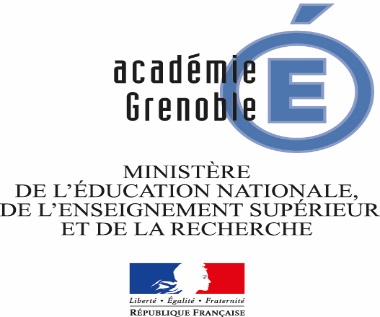 PPMSATTENTAT / INTRUSIONDOCUMENT A RENSEIGNERNom de l’école ou de l’établissementAdresse principale Coordonnées GPSAdresse des autres accès donnant sur la voie publique Nom du responsable de l’école ou de l’établissement Nos de téléphone permettant aux services académiques et aux services de sécurité de joindre l’école ou l’établissement (…) École ou établissement faisant partie d’un groupe scolaire (ou locaux mitoyens) Nombre de bâtiments Nombre d’étagesAffectation des locaux Espaces ouverts Circulations intérieures dont véhicules et piétons (parking, point de rassemblement..)Service de secours ou de sécurité le plus proche (Police, Gendarmerie, hôpital, pompiers)Autres Informations importantes (issue de secours autre qu’entrée principale ou par bâtiment mitoyen, Existence d’un système de vidéo-protection (oui /non/ Si ,oui : interne ou urbaine)Effectifs des élèves :Temps scolaireHors temps scolaireEffectifs globaux Effectifs par classeDont élèves en situation de handicap Effectifs des personnels :Temps scolaireHors temps scolaireEffectifs globaux Personnels de directionPersonnels enseignantsPersonnels administratifs et techniques (état et collectivités locales) Personnels de santéFRÉQUENCE France Bleue(radio conventionnée par le Préfet) (cf doc PIA)…..……….……………………Mhz Numéro d’urgence du rectorat04 76 74 76 74Numéro d’appel de la cellule de crise départementale : 0681049554Numéro d’appel de la DSDEN 0479691636Numéro d’appel de la préfecture  urgence astreinte06 07 37 22 88         (24h/24)Numéro d’appel de l’IEN Numéro d’appel du commissariat de police ou de la brigade de gendarmerie (17 ou 112 à privilégier en toutes circonstances)Numéro d’appel de la mairie Situations d’alerteType d’alarme déclenchéePersonne(s) responsable(s)du déclenchementPersonne(s) responsable(s)du déclenchementSituations d’alerteType d’alarme déclenchéeTemps scolaireHors temps scolaireAttentat ou attaque se déroulant au sein de l’établissement Attentat se déroulant à l’extérieur et à proximité de l’établissement Origine du dangerPersonnes prioritairement désignées pour donner l’alerte Personnes prioritairement désignées pour donner l’alerte Origine du dangerTemps scolaireHors temps scolaireEn cas d’attentat ou d’attaque au sein de l’école ou de l’établissement scolaireEn cas de sac abandonné ou d’objet suspect En cas de comportement suspect NB : Informations à donner lors d’un appel au 17 ou au 112Toute personne qui appelle les forces de l’ordre doit essayer de donner les informations essentielles répondant à trois questions :Où a lieu l’attaque ?Localiser l’attaque  identification de l’école ou de l’établissement et adresse exacte + si possible, emplacement des assaillants sur le site.Qu’est-ce qui se passe ?Décrire l’attaque  mode opératoire, nombre d’assaillants, victimes.Quelle a été la réaction ?Donner le positionnement des élèves et des personnels.Identificationde la salle declasse, secteur  et autres lieuxLocalisation(bâtiment,étage,occupants)Postures àadopterActions àeffectuerMobilier etautredispositifpermettantde sebarricaderPersonneschargéesd’une ouplusieursactionsprédéfiniesIdentificationde la salle declasse, secteur et autres lieuxLocalisation(bâtiment,étage,occupants)Adulteresponsable del’évacuation(fonction ounom)Itinéraire de fuiteSortieLieu derepliLe PPMS doit au moins répondre à trois questions : Temps scolaireHors temps scolaireQui décide d’une éventuelle évacuation ou d’un éventuel confinement ?Qui prévient les forces de l’ordre ?Qui établit le périmètre de sécurité et en assure le respect en attendant les services de sécurité ?  lever l’alerteTemps scolaireHors temps scolairePersonne(s) responsable(s) du déclenchementMoyen utilisé